ΣΩΜΑΤΕΙΟ ΜΙΣΘΩΤΩΝ ΤΕΧΝΙΚΩΝ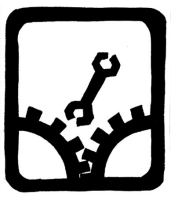 (ΜΗΧΑΝΙΚΩΝ, ΓΕΩΛΟΓΩΝ, ΤΕΧΝΟΛΟΓΩΝ, ΤΕΧΝΙΚΩΝ, ΣΧΕΔΙΑΣΤΩΝ)Ερμού και Φωκίωνος 11, 4ος όροφος, ΑΘΗΝΑ, http://www.somt.gr, τηλ. επικοινωνίας 6936760879 , 6977806266.Καταγγελία ενάντια στην απαγόρευση αυριανών διαδηλώσεωνΟΛΟΙ ΣΤΟΥΣ ΔΡΟΜΟΥΣ ΝΑ ΣΠΑΣΕΙ Η ΑΠΑΓΟΡΕΥΣΗ!Συγκέντρωση Τρίτη 1/4, 6μμ στα Προπύλαια ΜΕΡΑ ΣΥΝΕΔΡΙΑΣΗΣ ΤΟΥ EUROGROYPΜε έγγραφο της η ΕΛ.ΑΣ. επικαλούμενη την προστασία της  δημόσιας ασφάλειας και τη διαταραχή της κοινωνικοοικονομικής ζωής, απαγορεύει τις προγραμματισμένες συγκεντρώσεις, ενάντια στη Σύνοδο των Υπουργών Οικονομικών της ΕΕ. Η κυβέρνηση, μια μόλις ημέρα μετά την ψήφιση του καταστροφικού Πολυνομοσχεδίου, που θα επικυρωθεί στο eurogroup στις 1-2 Απρίλη, επιδιώκει να καλλιεργήσει κλίμα τρομοκρατίας. Δεν θα  υπακούσουμε, Καλούμε όλους τους εργαζόμενους στην αυριανή διαδήλωση για την ανατροπή των μέτρων, της κυβέρνησης και της συμμαχίας ΕΕ-ΔΝΤ-κεφαλαίουΣΥΝΕΛΕΥΣΗ ΤΟΥ ΣΩΜΑΤΕΙΟΥ 2 ΑΠΡΙΛΗ, 6.30 μμ, ΣΤΟ ΤΕΕ (1ος όροφος, Νίκης 4, Σύνταγμα)